Amministrazione di Sostegno/Curatela/TutelaAutorizzazione all’investimento di capitaliProcedura n. ______/_______Il/La sottoscritto/a amministratore di sostegno/curatore/tutoreCognome e Nome __________________________________________________________________Nato/a a ______________________________________________ Prov. (____) il ____/____/______ Residente a ____________________________________________________________ Prov. (____) Recapito telefonico _____________________________ E-mail______________________________ Codice Fiscale ____________________________________________________________________Del beneficiario:Cognome e Nome __________________________________________________________________Nato/a a _____________________________________________________ Prov. (____) il ____/____/______ Residente a ____________________________________________________________ Prov. (____) Recapito telefonico _____________________________ E-mail______________________________ Situazione domiciliare del rappresentato: Vive presso casa di cura, comunità o altra struttura
 Vive in famiglia con altre n.____ persone conviventi 
 Vive da solo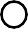 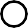 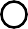  Vive in abitazione con badante Altro (specificare)Premessoche il beneficiario dispone di una somma di denaro complessivamente pari a €_________risultante da ______________________________________________________________________che pare opportuno investire una parte di tale somma, pari ad €_________ nell'acquisto dei seguenti titoli/beni (specificare gli estremi identificativi): ___________________________________________________________________________________________________________________________________________________________________________________________________________________________________________________E ciò per le seguenti ragioni:___________________________________________________________________________________________________________________________________________________________________________________________________________________________________________________Chiedel'autorizzazione a compiere le operazioni su indicate. Con efficacia immediata ex art. 741 c.p.c.IN CASO DI ISTANZA NON URGENTE, chiede inoltre (selezionare la/e richiesta/e)Copia del provvedimento del giudice (anche se di rigetto) e a tal fine allega marca da bollo di €11,63;Che la copia gli sia spedita a mezzo posta e a tal fine allega busta affrancata e con l’indicazione dell'indirizzoALLEGAEstratto conto del c/c del beneficiarioDocumentazione relativa ai beni che si intende acquistareTreviso, lì ____/____/______		                                                                                Firma leggibile____________________________________